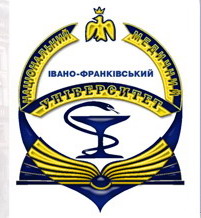 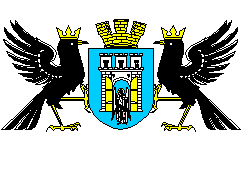 ДЕПАРТАМЕНТ ОХОРОНИ ЗДОРОВ’Я ІВАНО-ФРАНКІВСЬКОЇ ОБЛАСНОЇ ДЕРЖАВНОЇ АДМІНІСТРАЦІЇ ІВАНО-ФРАНКІВСЬКИЙ НАЦІОНАЛЬНИЙ МЕДИЧНИЙ УНІВЕРСИТЕТ:КАФЕДРА ОРГАНІЗАЦІЇ ТА ЕКОНОМІКИ ФАРМАЦЇ І ТЕХНОЛОГІЇ ЛІКІВКАФЕДРА ФАРМАЦІЇКАФЕДРА ХІМІЇ ФАРМАЦЕВТИЧНОГО ФАКУЛЬТЕТУІВАНО-ФРАНКІВСЬКА ОБЛАСНА АПТЕЧНА АСОЦІАЦІЯНАУКОВО-ПРАКТИЧНА ДИСТАНЦІЙНА КОНФЕРЕНЦІЯЗ МІЖНАРОДНОЮ УЧАСТЮ«СУЧАСНІ НАПРЯМКИ УДОСКОНАЛЕННЯ ФАРМАЦЕВТИЧНОГО ЗАБЕЗПЕЧЕННЯ НАСЕЛЕННЯ: ВІД РОЗРОБКИ ДО ВИКОРИСТАННЯ ЛІКАРСЬКИХ ЗАСОБІВ ПРИРОДНОГО І СИНТЕТИЧНОГО ПОХОДЖЕННЯ»,ПРИСВЯЧЕНА 20-Й РІЧНИЦІ СТВОРЕННЯ ФАРМАЦЕВТИЧНОГО ФАКУЛЬТЕТУ ІФНМУ ТА 75-й РІЧНИЦІ УНІВЕРСИТЕТУПРОВЕДЕННЯ КОНФЕРЕНЦІЇ ПЕРЕНЕСЕНО 
НА 1 ТИЖДЕНЬ!!!НА 19 ТРАВНЯ 2020 РОКУ!!!НА 10 ГОДИНУ!!!19 ТРАВНЯ 2020 РОКУм. ІВАНО-ФРАНКІВСЬК Вельмишановні колеги!Вважаємо за честь запросити Вас прийняти участь уНАУКОВО-ПРАКТИЧНІЙ КОНФЕРЕНЦІЇ З МІЖНАРОДНОЮ УЧАСТЮ«СУЧАСНІ НАПРЯМКИ УДОСКОНАЛЕННЯ ФАРМАЦЕВТИЧНОГО ЗАБЕЗПЕЧЕННЯ НАСЕЛЕННЯ: ВІД РОЗРОБКИ ДО ВИКОРИСТАННЯ ЛІКАРСЬКИХ ЗАСОБІВ ПРИРОДНОГО І СИНТЕТИЧНОГО ПОХОДЖЕННЯ», ПРИСВЯЧЕНА 20-Й РІЧНИЦІ СТВОРЕННЯ ФАРМАЦЕВТИЧНОГО ФАКУЛЬТЕТУ ІФНМУТА 75-й РІЧНИЦІ УНІВЕРСИТЕТУ
Конференція внесена до Реєстру з’їздів, конгресів, симпозіумів і науково-практичних конференцій 2020 р.(Посвідчення УкрІНТЕІ № 278 від 02.07.2019 р.).ІНФОРМАЦІЙНЕ ПОВІДОМЛЕННЯ №1До участі у конференції запрошуються: організатори системи охорони здоров’я та фармацевтичного сектора, викладачі вищих фармацевтичних та медичних навчальних закладів, працівники фармацевтичних підприємств та фірм, маркетингових аналітичних та дослідницьких компаній, представництв іноземних компаній, практичні провізори, лікарі, науковці, аспіранти, магістранти, студенти.Дата та місце проведення заходу – Івано-Франківськ, 19 травня 2020 року.Напрямки роботи конференції:Секція 1. Організація, економіка, менеджмент та маркетинг у фармації, фармакоекономіка на етапах створення, реалізації та застосування лікарських засобівСтан забезпечення населення якісними, безпечними, ефективними і доступними лікарськими засобами та іншими товарами аптечного асортименту.Удосконалення Протоколів провізора (фармацевта). Стан реалізації Урядової програми «Доступні ліки».Дослідження стану національного / регіональних оптового / роздрібного сегментів фармацевтичного ринку.Фармакоекономічні дослідження лікарських препаратів / медичних технологій.Секція 2. Розробка складу та технології лікарських засобів / лікарських косметичних засобів на основі субстанцій природного та синтетичного походженняСекція 3. Фармацевтичний аналіз, стандартизація, виробництво лікарських засобівСинтез, фармакологічна активність, структура і властивості сполукнеорганічного та органічногопоходження.Стандартизація лікарських засобів та їх фармацевтичний аналіз.Секція 4. Сучасні аспекти використання лікарських рослин і розробка фітотерапевтичних засобівПошук нових джерел рослинної сировини для створення лікарських засобів та дієтичних добавок.Фармакологічні дослідження лікарських засобів рослинного / синтетичного походження, визначення безпечності дієтичних добавок.Секція 5. Фармацевтична освіта в УкраїніМетодичні аспекти теоретико-прикладної підготовки магістрів фармаціїФОРМА УЧАСТІ В КОНФЕРЕНЦІЇУсна (дистанційна) доповідь, публікація статті (тез).РОБОЧІ МОВИ КОНФЕРЕНЦІЇУкраїнська, англійська, польська,російська.УМОВИ УЧАСТІУчасть у конференції безкоштовна.На Вашу електронну адресу буде відправлено повідомлення про отримання тез і прийняття їх до публікації.Матеріали конференції будуть опубліковані у збірнику наукових праць, а також розміщені в електронному збірнику.Вимоги до оформлення матеріалів конференції:1. Оформлення тез: назва роботи великими літерами жирним шрифтом по центру; прізвища та ініціали авторів по центру; повна назва установи, в якій виконувалася робота; Е-mail автора, з яким ведеться кореспонденція, через інтервал з абзацу друкується основний текст. Редактор – Word 97-2007, формат файлу .doc, шрифт TimesNewRoman, кегль 14, інтервал – 1, поля по 2 см з кожного боку, абзацний відступ – 1,25 см, вирівнювання по ширині.Структура тез: вступ – короткий опис проблеми та її зв’язок з науково-практичними програмами; мета роботи; основний матеріал дослідження з обґрунтуванням отриманих наукових результатів; висновки та перспективи подальших досліджень у даному напрямку. Обсяг тез – 1-3 повних сторінки.2. Назва файлу повинна відображати, прізвищей ім’я першого автора українською мовою.3. Матеріали, оформлені відповідно до приведених вимог просимо надсилати на Е-mail відповідальних секретарів відповідно до напрямків конференціїдо15 травня2020 р.За достовірність результатів досліджень та їх представлення відповідальність несуть автори.Реєстраційна карта учасникаПросимо до 12 травня2020 р. підтвердити свою дистанційну участь у конференції, а до 18 травня 2020 р. прислати доповідь.Тривалість доповіді повинна становити не більше 15 хвилин. Для студентів, які є учасниками конференції, передбачено створення окремої секції для доповідей «Студентська наука». Тривалість доповіді у даній секції повинна становити не більше 5 хвилин. Кожен учасник конференції отримає сертифікат (друк тез – 5 балів, друк тез та доповідь – 10 балів).ОРГАНІЗАЦІЙНИЙ КОМІТЕТАдреса оргкомітету: м. Івано-Франківськ, деканат фармацевтичного факультету76008, м. Івано-Франківськ, вул. Галицька, 124к, тел. (0342) 78-83-91, Е-mail: farm_dekanat@ifnmu.edu.uaГолова оргкомітету: Ректор проф., д.мед.наук, Заслужений діяч науки і техніки України
Рожко Микола МихайловичЗаступник голови:Декан фармацевтичного факультету ІФНМУ, к. фарм. н., доцент 
Федяк Ірина Орестівна, тел.  (050) 0515214Відповідальні секретарі: Асистент кафедри організації та економіки фармації і технології ліків,к.фарм.н.,Свірська Софія Петрівна, тел. (097)9901963, Е-mail: sophiasvirska@gmail.com  (Секції 1,2).Доцент кафедри хімії фармацевтичного факультету ІФНМУ, к.х.н., Дмитрів Анжела Миколаївна, тел.(098) 6414001, Е-mail: admytriv@ifnmu.edu.ua (Секція 3).Доцент кафедри фармації ІФНМУ, к. фарм. н., Мельник Марія Володимирівна, тел. (099) 3126885, Е-mail: farma_16@ukr.net (Секція 4, 5).2-м файлом пересилаємо Інструкцію для приєднання до конференції!!!ЗАПРОШУЄМО УСІХ ДО СПІВПРАЦІ!Прізвище, ім’я, по-батьковіМісце роботи, посадаНауковий ступінь та вчене звання автораАдреса, контактний телефон, 
е-mail (обов'язково) -Форма участі (поставте «+»)Друк тез таФорма участі (поставте «+»)Доповідь на конференціїЗаповнюється у разі виступу з доповіддюЗаповнюється у разі виступу з доповіддюЗаповнюється у разі виступу з доповіддюНазва доповідіСекція доповіді